YEAR 3/4 ‘ADVENTURE’ TIMETABLE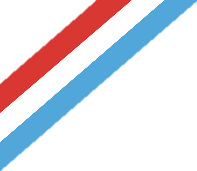 MICHAELMAS TERM 2022				RegAssemPeriod 1Period 210.35 – 10.55Period 3Period 4Period 51.10 – 2.10Period 6Period 73.35 – 3.408.20 – 8.458.45 – 9.059.05 – 9.509.50 – 10.3510.35 – 10.5510.55 – 11.4011.40 – 12.2512.25 – 1.101.10 – 2.102.10 – 2.552.55 – 3.353.35 – 3.40MondayForm Time: Morning TasksAssembly/ ReadingArt & Design TechnologyJVArt & Design TechnologyJVBREAKEnglishVRMathsMGHistoryJVLUNCHPhysical EducationActivity AfternoonJE & MGPhysical EducationActivity AfternoonJE & MGForm TimeTuesdayForm Time: Morning TasksAssembly/ ReadingR.S.HMMathsMGBREAKSciencePKEnglishVR EnquiryHMLUNCHGamesJE & HEGamesJE & HEForm TimeWednesdayForm Time: Morning TasksAssembly/ ReadingMathsMGEnglishVRBREAKLife SkillsDFMusicCBHistoryJVLUNCHDramaLTEnglish/Spellings VRForm TimeThursdayForm Time: Morning TasksAssembly/ ReadingGeographyJEMathsMGBREAKP.E.JEEnglishVRFrenchDFLUNCHSciencePKSciencePKForm TimeFridayForm Time: Morning TasksAssembly/ ReadingReadingHMFrenchDFBREAKGeographyJEEnglishVRMathsMGLUNCHComputingMGMaths/TTMGForm Time